ПРАЙС НА АУДИОПРОДАКШН «СТРИММЕДИА» от 08.04.2019 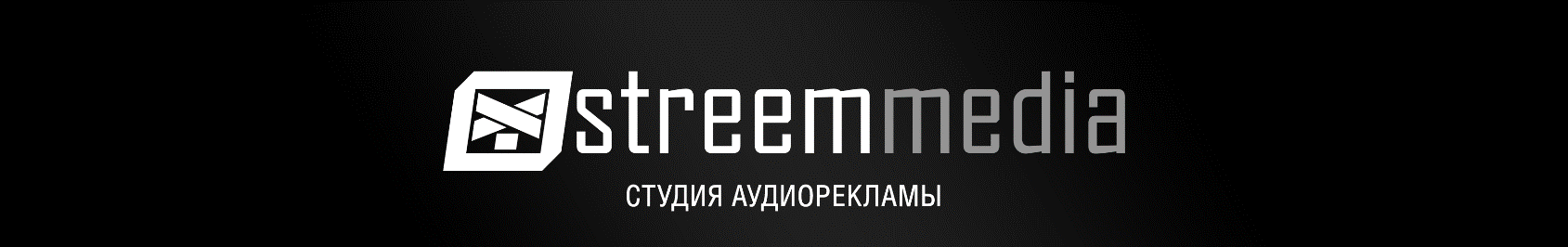 РЕКВИЗИТЫ ДЛЯ ОПЛАТЫ:MASTER CARD: 5106 2180 3100 9558ЯНДЕКС.ДЕНЬГИ: 41001980993794БАНК ПОЛУЧАТЕЛЯ:  Общество с ограниченной  ответственностью небанковская кредитная  организация "Яндекс.Деньги"Корреспондентский счет: 30103810945250000444 в Отделении 3 Главного управления Центрального Банка РФ по Центральному федеральному округу г. МоскваСчет получателя (текущий л/с) 30232810600000000010ИНН 7750005725КПП 770401001БИК 044525444ПОДРОБНОСТИ: www.vk.com/streemmedia | www.vk.com/streemproductionПО ОБЩИМ ВОПРОСАМ: Streemproduction@mail.ru | www.vk.com/streemwomanПО ВОПРОСАМ СОТРУДНИЧЕСТВА: Streemmedia@mail.ru | Skype: Streemmedia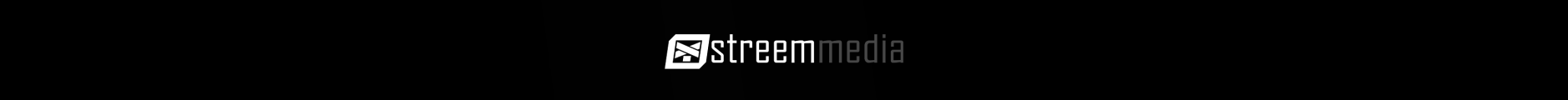 ДИКТОРЫ И УСЛУГИЦЕНАПОЯСНЕНИЕМУЖСКИЕ ГОЛОСАМУЖСКИЕ ГОЛОСАМУЖСКИЕ ГОЛОСАБОРИС БРЕДИН700Цена на начитку до 30 сек. Или простой элементЦена на имиджевый или корпоративный продакшн + 400 руб к начитке.Цена на рекламный или радио продакшн + стоимость начитки сверху.КАБАЛ900Цена на начитку до 30 сек. Или простой элементЦена на имиджевый или корпоративный продакшн + 400 руб к начитке.Цена на рекламный или радио продакшн + стоимость начитки сверху.ЕВГЕНИЙ БУТ600Цена на начитку до 30 сек. Или простой элементЦена на имиджевый или корпоративный продакшн + 400 руб к начитке.Цена на рекламный или радио продакшн + стоимость начитки сверху.ГРИГОРИЙ КОНЬКОВ600Цена на начитку до 30 сек. Или простой элементЦена на имиджевый или корпоративный продакшн + 400 руб к начитке.Цена на рекламный или радио продакшн + стоимость начитки сверху.ЭРИК ТАДЖИБАЕВ800Цена на начитку до 30 сек. Или простой элементЦена на имиджевый или корпоративный продакшн + 400 руб к начитке.Цена на рекламный или радио продакшн + стоимость начитки сверху.НИКОЛАЙ СТЕПАНОВ800Цена на начитку до 30 сек. Или простой элементЦена на имиджевый или корпоративный продакшн + 400 руб к начитке.Цена на рекламный или радио продакшн + стоимость начитки сверху.АНТОН БАШКОВ800Цена на начитку до 30 сек. Или простой элементЦена на имиджевый или корпоративный продакшн + 400 руб к начитке.Цена на рекламный или радио продакшн + стоимость начитки сверху.ЮРИЙ КУЗАКОВ1000Цена на начитку до 30 сек. Или простой элементЦена на имиджевый или корпоративный продакшн + 400 руб к начитке.Цена на рекламный или радио продакшн + стоимость начитки сверху.АНТОН АЛЁХИН600Цена на начитку до 30 сек. Или простой элементЦена на имиджевый или корпоративный продакшн + 400 руб к начитке.Цена на рекламный или радио продакшн + стоимость начитки сверху.АЛЕКСАНДР ЮРЬЕВ600Цена на начитку до 30 сек. Или простой элементЦена на имиджевый или корпоративный продакшн + 400 руб к начитке.Цена на рекламный или радио продакшн + стоимость начитки сверху.ВИТАЛИЙ ОВЧИННИКОВ700Цена на начитку до 30 сек. Или простой элементЦена на имиджевый или корпоративный продакшн + 400 руб к начитке.Цена на рекламный или радио продакшн + стоимость начитки сверху.                                 ЕВЕНКО1100Цена на начитку до 30 сек. Или простой элементЦена на имиджевый или корпоративный продакшн + 400 руб к начитке.Цена на рекламный или радио продакшн + стоимость начитки сверху.ЖЕНСКИЕ ГОЛОСАЖЕНСКИЕ ГОЛОСАЖЕНСКИЕ ГОЛОСАКАТЯ ЯЛОВА900                                          -//-ОЛЬГА ЖУЛАНОВА1000                                          -//-АЛЕВТИНА ПУГАЧ1600                                          -//-НАТАЛЬЯ ГЛУШКОВА600                                          -//-ТАНЯ ВЕЛЬСВЕЙС700                                          -//-ОЛЬГА ГРИЦАНЮК800                                          -//-                                          -//-ДРУГИЕ ГОЛОСАДРУГИЕ ГОЛОСАДРУГИЕ ГОЛОСАМАША ШУМИХИНА800-//-ВАСИЛИЙ ПИПКИН (ПАРОДИСТ)900-//-СРОЧНЫЙ ГОЛОС (М\Ж)1200ПРОЧИЕ УСЛУГИПРОЧИЕ УСЛУГИПРОЧИЕ УСЛУГИВОКАЛ (Вокальные джинглы, ролики)От 1500Одно четверостишие, разложенное по партиям. ЗВУКОРЕЖИССЕР (Разные услуги)ДоговорнаяУточняйте у менеджера.КОМПОЗИТОР-АРАНЖИРОВЩИК500за каждые 10 секунд полезного звучания.КОПИРАЙТЕР1000за рекламный сценарий ролика до 30 сек.